POL.Název výrobkuPopis výrobkuIlustrační obrázekUmístěníALaviceKovová pozinkovaná nebo nerezová konstrukce ukotvená betonovou nebo chemickou kotvou, dřevěné smrkové latě budou opatřeny tenkovrstvou impregnační lazurou barvy dle požadavku zadavatele. Délka lavice cca 1,8 m, výška sedáku cca 45 cm.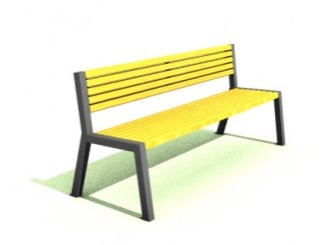 STABDomeček s lavičkami a kreslící tabulí  Domeček se 3 lavicemi a  1 kreslící tabulí o velikosti přibližně 5x3m, výškou 1,5 m, zastřešený sedlovou střechou, vyrobený z dřevěných hranolů opatřených impregnací a třívrstvým vrchním lazurovacím lakem (bezpečným pro dětské hračky), kotvený v ocelových patkách uložených do betonového základu. Dřevěné prvky nebudou v přímém kontaktu se zemí. Veškeré kovové prvky budou ošetřeny proti korozi barvou. 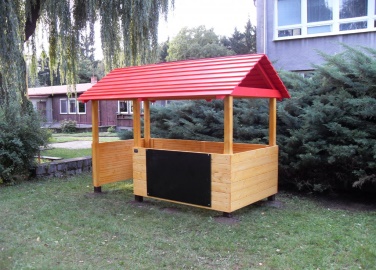 STACKuchyňka s hodinami Kuchyňka z UV stabilního HDPE materiálu se sporákem, odkládací plochou a nastavitelnými hodinami o velikosti cca 0,7x1,3 m, kotvení betonováním ocelových patek.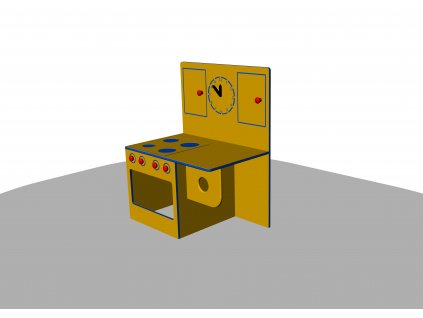 STADProlézačka                Krátký prolézací tunel pro děti ve tvaru medvěda nebo jiného zvířete, délky cca 1 m, s kovovou konstrukcí. Dopadová výška do 1m, dopadová plocha tráva. Plastové prvky z UV stabilního HDPE materiálu. Kotvení betonováním ocelových patek upravených antikorosivním základem a vypalovanou práškovou barvou.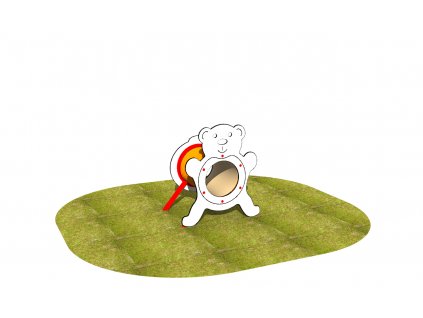 KYJEHoupadlo auto            Jednomístné houpadlo se dvěma madly, vyrobené z HDPE plastu nebo dřeva, na ocelové pružině ve tvaru auta. Kovové prvky pozinkované nebo nerezové. Pružina ze speciální pružinářské oceli s antikorozivní úpravou. Kotvení pomocí ocelové konzoly s deskou, betonováním.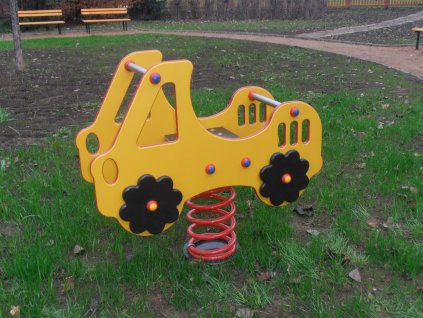 KYJFHoupadlo motorka   Jednomístné houpadlo se dvěma madly, vyrobené z HDPE plastu nebo dřeva, na ocelové pružině ve tvaru motorky. Kovové prvky pozinkované nebo nerezové. Pružina ze speciální pružinářské oceli s antikorozivní úpravou. Kotvení pomocí ocelové konzoly s deskou, betonováním. 
 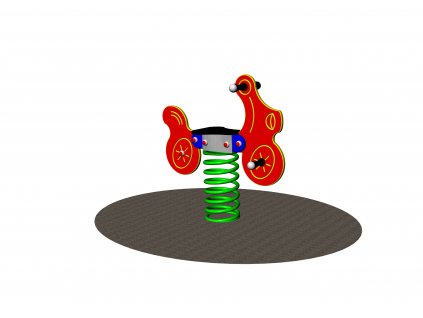 KYJGBalanční lávka z akátového dřeva     Lávka o rozměrech cca 3,0x1,0 m vyrobená z 
akátové kulatiny opatřené tenkovrstvou impregnační lazurou, spojené ocelovou nebo nerezovou konstrukcí. Nosné kůly kotveny betonováním.  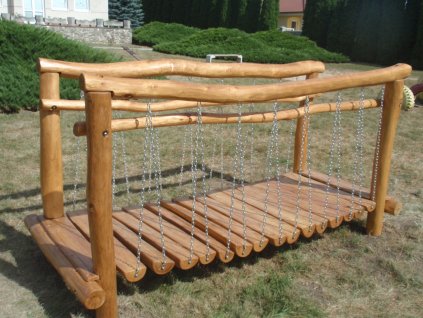 KYJHSkluzavka s kovovou plošinou Skluzavka do svahu s nástupní plochou ve tvaru hradby s podestou a laminátovou skluzavkou délky cca 3 m. Nosná konstrukce věžové sestavy  z konstrukční oceli a další kovové prvky jsou proti korozi chráněny povrchovou úpravou. Konstrukce jsou uloženy do betonového lože. 
 
 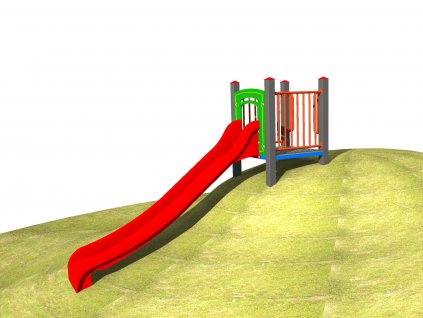 KYJIŠplhací rampa            Šplhací dřevěná rampa do svahu délky cca 3 m. Nosná konstrukce šplhací rampy z dřevěných hranolů opatřených impregnací a třívrstvým lazurovacím lakem (bezpečné pro dětské hračky). Ukotvení konstrukce v ocelových patkách uložených do betonového lože. Středové šplhací lano bude z polypropylenu s vnitřním ocelovým jádrem. 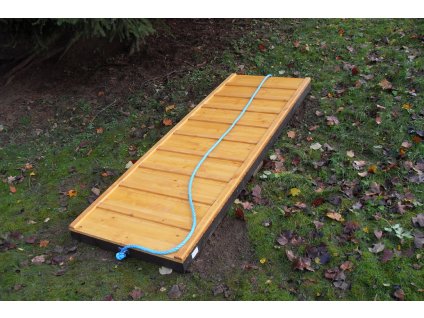 KYJJProhazovadlo - medvěd     Prohazovací hlava z HDPE materiálu s UV stabilním filtrem ve tvaru medvěda na kovovém sloupu upraveným antikorosivním nátěrem, o výšce cca 2 m.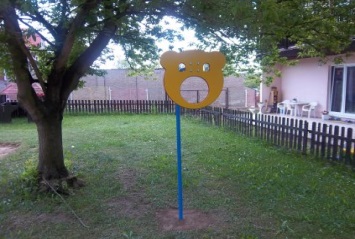 KYJKŘetězová dvouhoupačka kombi  Nosná konstrukce dvouhoupačky  o rozměrech cca  5x2m z dřevěných hranolů s povrchovou úprava impregnací a lakovým nátěrem (bezpečné pro dětské hračky). Jedno sedátko houpačky ve tvaru hnízda o ø cca 1,2m, druhé sedátko uzavřené, závěsy ložiskové. Houpačka kotvena  v ocelových patkách uložených do betonového lože. Dřevěné prvky nebudou v přímém kontaktu se zemí.  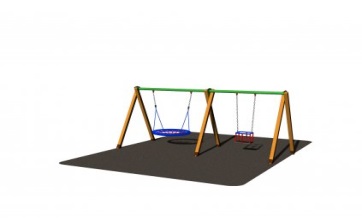 KYJLDomeček s kuchyňkou                Domeček o rozměrech cca 1,5x1,2 m, ze smrkových hranolů opatřených impregnačním nátěrem a HDPE materiálu z jedné strany uzavřený, vybavený kuchyňkou se sporákem, dřezem, hodinami a točícím mlýnkem. Domeček kotven  v ocelových patkách uložených do betonového lože. Kovové prvky ošetřeny antikorosivní barvou.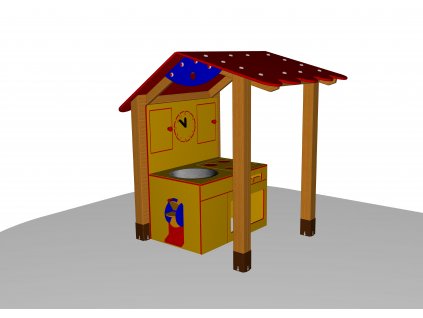 KYJMKreslící tabule                 Kreslící laminátová tabule o rozměrech cca 1,5x1,0 m opatřená stříškou. Nosná konstrukce z dřevěných hranolů impregnovaných a opatřených  lazurovacím lakem (bezpečné pro dětské hračky) do terénu ukotvena v ocelových patkách uložených do betonového lože. Kovové prvky ošetřeny antikorozivní  barvou. 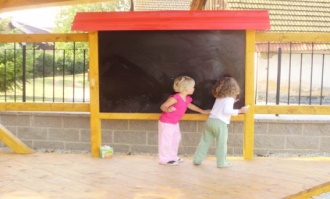 KYJNVláček s vagónem a prolézacím tunelem                  Vláček s prolézacím plastovým tunelem a zastřešeným vagónkem s lavicemi o velikosti cca 5,0x1,2 m. Nosná konstrukce z dřevěných hranolů bude ošetřená impregnováním a nátěrem lazurovacím lakem (bezpečné pro dětské hračky) a ukotvená v ocelových patkách uložených do betonového lože. Kovové prvky  ošetřeny antikorozivní barvou. 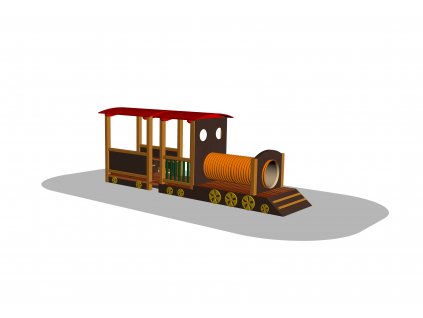 KYJOSnížené auto se skluzavkou a mostemHerní prvek sestavený ze dvou čtyřbokých věží s plastovými bočnicemi spojených lanovým mostem , dvou prolézacích tunelů. Jedna věž je s laminátovou skluzavkou,   druhá se šplhací sítí. Herní prvek je o rozměrech cca 6,5x1,1 m. Věžové sestavy z dřevěných hranolů budou opatřeny impregnací a lakem (bezpečné pro dětské hračky), do terénu ukotveny pomocí ocelových patek uložených do betonového lože. Kovové prvky upraveny antikorozivní  barvou. 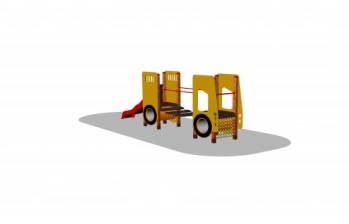 KYJPSnížená jednověžová rozhledna se skluzavkouSestava složená z čtyřboké věže - hradby, laminátové skluzavky a žebříku o rozměrech cca 4,0x1,0 m. Konstrukce věžové sestavy bude vyrobena z dřevěných hranolů ošetřených impregnací a  lakem (bezpečné pro dětské hračky) a bude do terénu ukotvena v ocelových patkách uložených do betonového lože. Dřevěné prvky nebudou v přímém kontaktu se zemí.  Kovové prvky budou upraveny antikorozivním nátěrem Skluzavka bude vyrobená z laminátu.  
 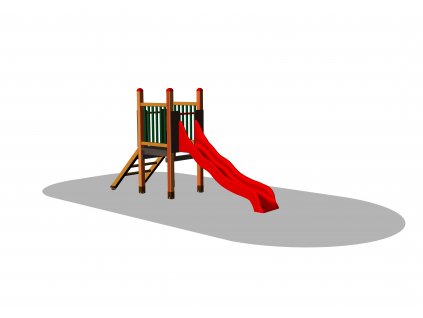 FUGQŘetězová dvouhoupačka kombi  dtto "K"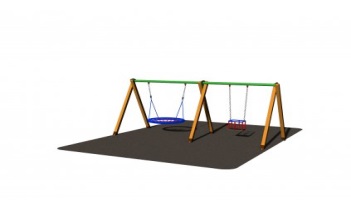 FUGRHoupadlo auto            dtto "E"FUGSDětský domekDomeček s plošinou o rozměrech cca 1,0x2,0 m, výškou cca 2,2 m, volně stojící na trávníku upevněný zatloukacím kotvením o délce cca 70 cm, bude vyrobený z impregnovaného nalakovaného dřeva , částečně barvený. V čelní stěně domečku budou vsazeny dveře o výšce cca 98 cm, obě boční stěny budou osazeny okny o rozměru cca 43x48 cm s okenicemi. Výstup na plošinu bude umožněn pomocí dvou plošin s dřevěnými úchyty.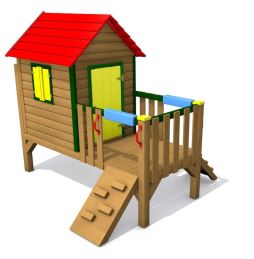 FSKTHerní sestava - mašinkaHerní sestava - mašinka o rozměrech cca 2,6x1,3 m, výška cca 1,6 m, bude vyrobená z kvalitního a odolného akátového dřeva v kombinaci s odolným plastem. Sestavu tvoří kostra z hranolů, prolézací tunel a nástupní plošina. K zemi bude sestava pouze přikotvena zatloukacím kotvením.
Dřevo bude ošetřené impregnací a lazurou. 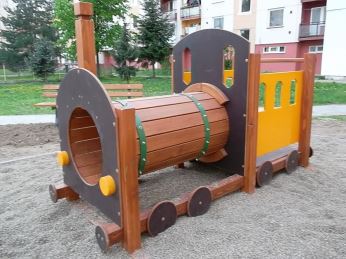 FSKUDětská dřevěná kuchyňkaDětská dřevěná kuchyňka volně stojící  o rozměrech cca 1,0x0,4 m, výška cca 1,0 m, bude vyrobena z hranolů a prken z kvalitního smrkového dřeva, impregnovaná a natřená lakem.
Pracovní deska a tabule z voděodolné překližky vybavená nerezovou miskou a imitací 4 ploténkového sporáku.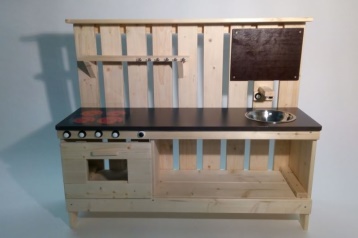 FSKVDětský dřevěný domekDětský domek, volně stojící, bude vyrobený ze dřeva ošetřeného impregnací a lakem, o rozměrech cca 2,4x2,2 m, výšce cca 1,3 m, část domku cca 2,4x1,2 m bude  rozdělena na dvě místnosti  a přiléhat bude terasa cca 1,2x0,8 m , obě místnosti budou opatřeny okny v bočních stěnách domku o velikosti cca 0,5x0,5 m a dveřmi  z čelní strany o velikosti cca 0,6x1,0 m. Střecha bude rovná opatřená lepenkou.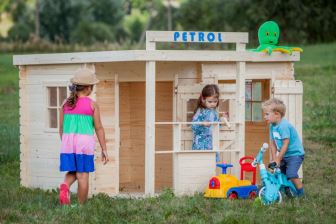 FSKWDětský dřevěný piknikový stůl velkýDřevěný stůl se dvěma spojenými sedátkami opatřený impregnací a lakem o rozměrech cca 0,9x0,9 m výška cca 0,5 m.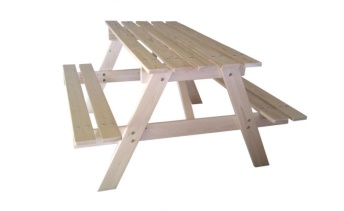 FSKXHravá lavička - lokomotivaLavička z masivního dřevěného hranolu 12x12 cm v podobě lokomotivy, doplněná plastovým volantem. Dřevo lavičky je opatřeno zdravotně nezávadným nátěrem. 
Lavička bude přikotvena k terénu pomocí čtyř závrtných šroubů. 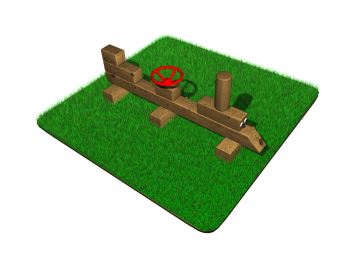 FSK